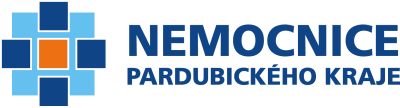 Příloha č. 1 - Vzor čestného prohlášení k prokázání splnění kvalifikace	  DOPLNÍ ÚČASTNÍKV souladu s § 86 odst. 2 zákona č. 134/2016 Sb., o zadávání veřejných zakázek v platném znění (dále jen „ZZVZ“), tímto čestně prohlašuji, že splňuji základní způsobilost v souladu s § 74 ZZVZ -  odst. 7.1 zadávací dokumentace a splňuji profesní způsobilost v souladu s § 77 odst.  odst. 2 písm. a) ZZVZ odst. 7.2 zadávací dokumentace asplňuji technickou kvalifikaci v souladu § 79 odst. 2 písm. b), k) a l) ZZVZ -  odst. 7.3 zadávací dokumentace k výše uvedené veřejné zakázce.Tímto dále čestně prohlašuji, že má-li být se mnou jako vybraným dodavatelem uzavřena smlouva na plnění veřejné zakázky, jsem před jejím uzavřením připraven předložit zadavateli v souladu § 86 odst. 3 zákona originály nebo ověřené kopie dokladů o kvalifikaci. V…….…………..........................................................  dne ......................................                          ….…………………………………………………………………………………………………………………………………………………………….…………..……Razítko a podpis osoby oprávněné jednat za účastníka zadávacího řízeníÚdaje o případném zmocnění:  ………………………………….……………….…………………………………………………………………..……….Název veřejné zakázky, zadavatel:Název veřejné zakázky, zadavatel:Název:Vybavení onkogynekologického centra společnosti Nemocnice Pardubického kraje, a.s. MAGNETICKÁ REZONANCEZadavatel:Nemocnice Pardubického kraje, a.s., Kyjevská 44, 532 03 PardubiceIdentifikační a kontaktní údaje účastníka zadávacího řízení:Identifikační a kontaktní údaje účastníka zadávacího řízení:Obchodní firma/název:…………………………………………………………………………………………………………………………..……Právní forma:…………………………………………………………………………………………………………………………..……Sídlo/místo podnikání:…………………………………………………………………………………………………………………………..……IČ:…………………………………………………………………………………………………………………………..……DIČ…………………………………………………………………………………………………………………………..……Telefon :…………………………………………………………………………………………………………………………..……E-mail:…………………………………………………………………………………………………………………………..……Identifikátor datové schránky:…………………………………………………………………………………………………………………………..……Kontaktní osoba:…………………………………………………………………………………………………………………………..……Osoba oprávněná jednat za účastníka zadávacího řízení:Osoba oprávněná jednat za účastníka zadávacího řízení:Titul, jméno, příjmení:…………………………………………………………………………………………………………………………..……Funkce:…………………………………………………………………………………………………………………………..……Údaje o případném zmocnění:…………………………………………………………………………………………………………………………..……